KBO Knegsel  Busreis op 9 augustus 2023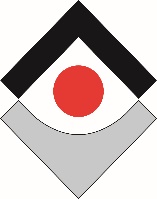 Beleef het Westland met rondvaart door de glazen stad.
Rond de klok van 8.30 uur vertrekken we vanaf de Leenhoef naar het Westlands Museum in Honselersdijk. Rond de klok van 10.30 uur worden we daar ontvangen met koffie of thee met een stukje appelgebak. Hierna gaan we naar het Westlands Museum waar we onder leiding van een gids de historie van de streek uitgelegd krijgt. Werkelijk prachtig is de historische tuin, waarin u zich in een andere tuin waant. Na een stevige Westlandse lunch bezoeken wij in de middag de streek op een bijzondere manier, namelijk op een echte Westlandse boot, een zogenaamde schuit. Tijdens de rondvaart wordt u een consumptie aangeboden. Kortom een unieke dagtocht met een nieuwe kijk op glastuinbouw. Na het bezoek aan het Westlands Museum rijden we richting Terheijden naar Restaurant de Gouden Leeuw waar we deze dagtocht afsluiten met een heerlijk diner. Indien er rekening gehouden moet worden met dieet dan vermelden. Hierna rijden we weer naar huis.        Daar onze eigen leden voorrang hebben, kunnen deze zich tot en met            19 Juli opgeven ,daarna kunnen leden van de kring Eersel zich melden. Kosten   84,50 Euro per persoon, als lid van de KBO-Knegsel ontvangt u een korting van          5 Euro en betaald u dus 79,50 Euro.  Vertrek op 9 augustus om 8.30 uur Voorstaan om 8.20     Opstapplaats MFA de Leenhoef Steenselseweg 8 Knegsel  Opgeven bij : Jan van Selst Eikenbocht 32 Knegsel tel. 040-2052084 of        Toon Linschoten Hoekdries 6A Knegsel tel. 0497-516189.                           Betaling uiterlijk 5 augustus op bankrek. NL69RABO 0126100268 van KBO Knegsel--------------------------------------------------------------------------------------------AanmeldingNaam                                                   Met -------------personen  Telefoon